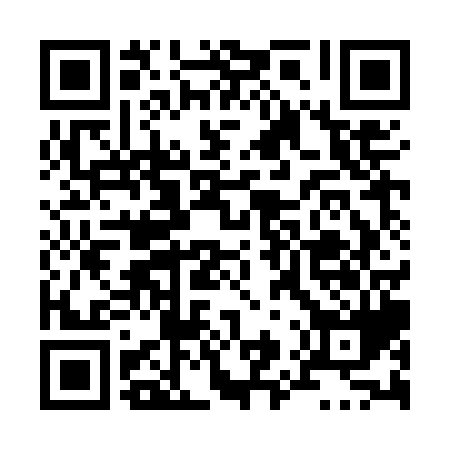 Prayer times for Riverside Heights, Ontario, CanadaMon 1 Jul 2024 - Wed 31 Jul 2024High Latitude Method: Angle Based RulePrayer Calculation Method: Islamic Society of North AmericaAsar Calculation Method: HanafiPrayer times provided by https://www.salahtimes.comDateDayFajrSunriseDhuhrAsrMaghribIsha1Mon3:235:181:056:268:5110:452Tue3:245:191:056:268:5010:453Wed3:255:201:056:268:5010:444Thu3:265:201:056:268:5010:435Fri3:275:211:056:268:4910:436Sat3:285:221:056:268:4910:427Sun3:305:221:066:268:4910:418Mon3:315:231:066:268:4810:409Tue3:325:241:066:258:4810:3910Wed3:335:251:066:258:4710:3811Thu3:355:251:066:258:4610:3712Fri3:365:261:066:258:4610:3613Sat3:375:271:066:248:4510:3514Sun3:395:281:066:248:4510:3415Mon3:405:291:076:248:4410:3216Tue3:425:301:076:238:4310:3117Wed3:435:311:076:238:4210:3018Thu3:455:321:076:238:4110:2819Fri3:465:331:076:228:4010:2720Sat3:485:341:076:228:4010:2521Sun3:495:351:076:218:3910:2422Mon3:515:361:076:218:3810:2223Tue3:525:371:076:208:3710:2124Wed3:545:381:076:198:3610:1925Thu3:565:391:076:198:3510:1726Fri3:575:401:076:188:3310:1627Sat3:595:411:076:188:3210:1428Sun4:015:421:076:178:3110:1229Mon4:025:431:076:168:3010:1130Tue4:045:441:076:158:2910:0931Wed4:065:461:076:158:2810:07